Sírvase tomar nota de que se ha retirado la candidatura del Sra. Anusha Rahman KHAN (Pakistán) al puesto de miembro de Director de la Oficina de Desarrollo de las Telecomunicaciones (BDT).	Houlin ZHAO 
	Secretario GeneralConferencia de Plenipotenciarios (PP-22)
Bucarest, 26 de septiembre – 14 de octubre de 2022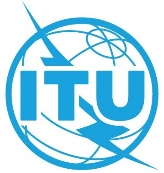 SESIÓN PLENARIARevisión 1 al
Documento 66-S30 de septiembre de 2022Original: inglésNota del Secretario GeneralNota del Secretario GeneralRETIRADA DE CANDIDATURA AL PUESTO DE DIRECTOR DE LA OFICINA
DE DESARROLLO DE LAS TELECOMUNICACIONS (BDT)RETIRADA DE CANDIDATURA AL PUESTO DE DIRECTOR DE LA OFICINA
DE DESARROLLO DE LAS TELECOMUNICACIONS (BDT)